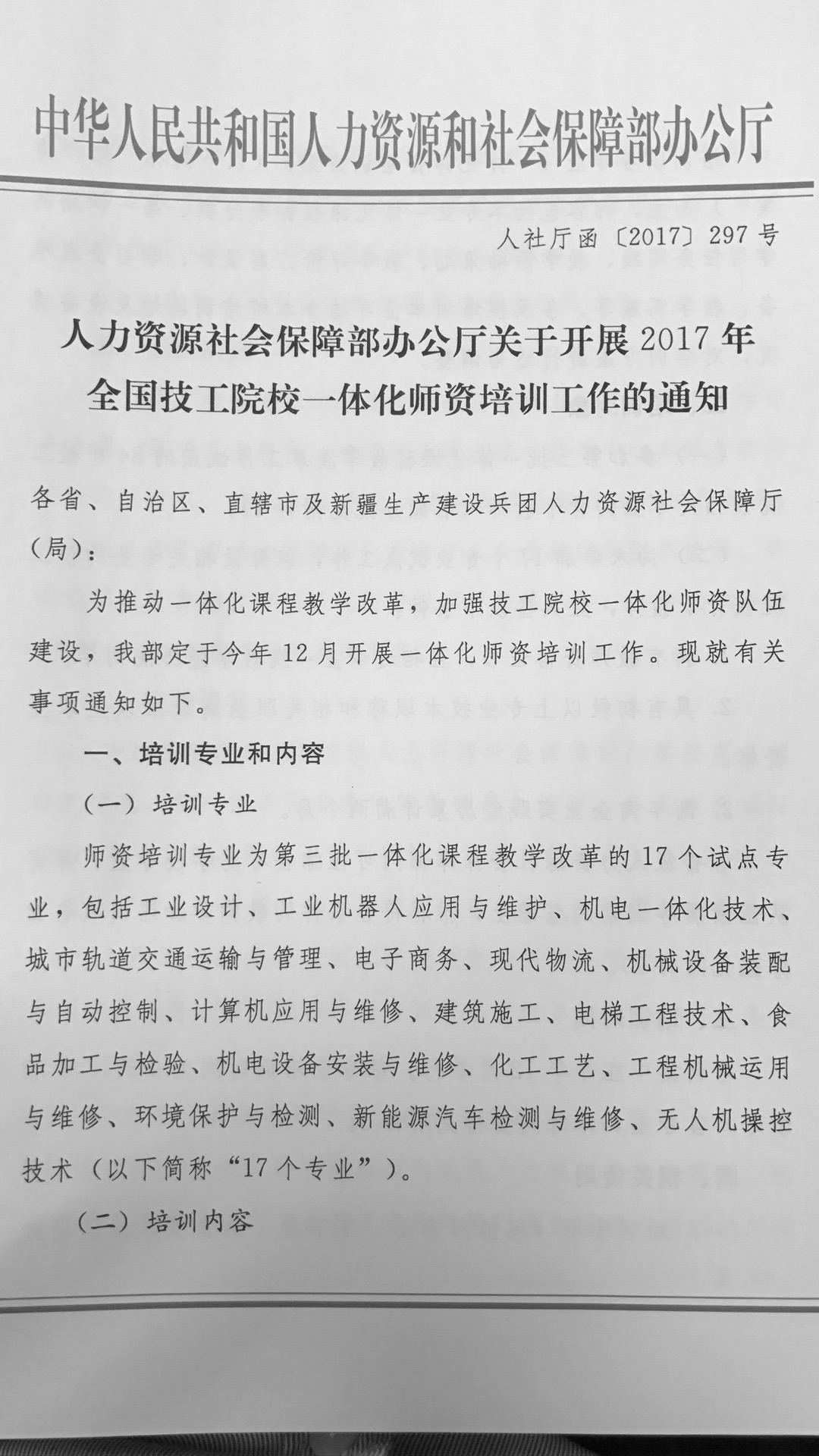 培训以各专业《一体化师资培训方案》（以下简称“培训方案”）为主，内容包括本专业一体化课程标准分析、第一学期的学习任务实践、教学活动策划、教学评价方案设计、学习资源准备、教学实施等。各承担培训单位可结合本校培训场地及设备情况，对培训方案进行适当调整。二、培训对象（一）参加第三批一体化课程教学改革工作试点的84所技工院校相关专业的骨干教师（名额分配见附件1）；（二）尚未参加17个专业试点工作，但开设相关专业的技工院校骨干教师，且具备以下条件：1. 持有教师资格证书，且相近专业一线教学经历满两年。2. 具有初级以上专业技术职称和相关职业高级工以上职业资格。3. 两年内企业实践经历累计满两个月。各省级人力资源社会保障部门可在综合考虑学校专业、师资队伍素质等因素的基础上，推荐符合条件的教师参加培训（名额分配见附件2）。三、培训时间培训集中在今年12月举行。每专业培训时间为9天，共72学时。各专业具体时间安排见附件3。四、相关费用（一）培训费用（包括师资费、住宿费、伙食费、培训场地费、培训资料费等）按照国家三类培训标准，由我部给予补贴，各承办院校要严格按照《中央和国家机关培训费管理办法》相关规定使用培训经费，开支范围和标准见附件4。（二）参加培训学员往返交通费由派出单位承担。五、组织实施人力资源社会保障部职业能力建设司负责师资培训工作的综合协调，落实工作经费；中国就业培训技术指导中心具体负责师资培训的组织、培训方案开发，对各地质量督导工作进行指导；各省级人力资源社会保障部门指定专人负责相应的组织协调、培训过程质量督导和审核培训经费报销材料等工作；各专业承办校（见附件1）负责培训的具体实施。六、推荐报名（一）关于报名。各省级人力资源社会保障部门要按照名额分配情况，统一推荐符合条件的教师参加培训。参训学员填写《2017年全国技工院校一体化师资培训学员推荐表》（见附件5）并报送省级人力资源社会保障部门。各省级人力资源社会保障部门于11月25—30日登录技工院校师资培训信息管理系统，填报参训学员信息，技工院校师资培训信息管理系统网址和用户名见附件6。（二）关于调整参训学员。推荐名单确定后，原则上不得调整。如有特殊情况，参训学员须向省级人力资源社会保障部门提出申请，并由省级人力资源社会保障部门报中国就业培训技术指导中心。（三）关于报到。参训学员名单将通过“技工院校师资培训信息管理系统”公布。参加培训的学员应保持通讯畅通，在接到报到通知后，按时报到。七、督导监督为保证培训质量，请各专业承办校所在省（区、市）人力资源社会保障部门指定专人对该省举办的培训班进行全方位督导，中国就业培训技术指导中心对各省质量督导工作进行指导。工作要求详见《2017年全国技工院校一体化师资培训督导工作方案》（见附件7）。八、考核发证培训结束后，考核成绩将反馈学员所在院校。成绩合格者，颁发由我部统一印制的《高技能人才师资培训合格证书》，作为教师岗位职务聘任、职称评定的重要依据。九、联系方式1．中国就业培训技术指导中心  联系人：张韶华  刘素华电  话：（010）84661052   84661055传  真：（010）84661050邮  箱：zhangshaohua@cettic.gov.cn邮  编：100101地  址：北京市朝阳区育慧路3号中国就业培训技术指导中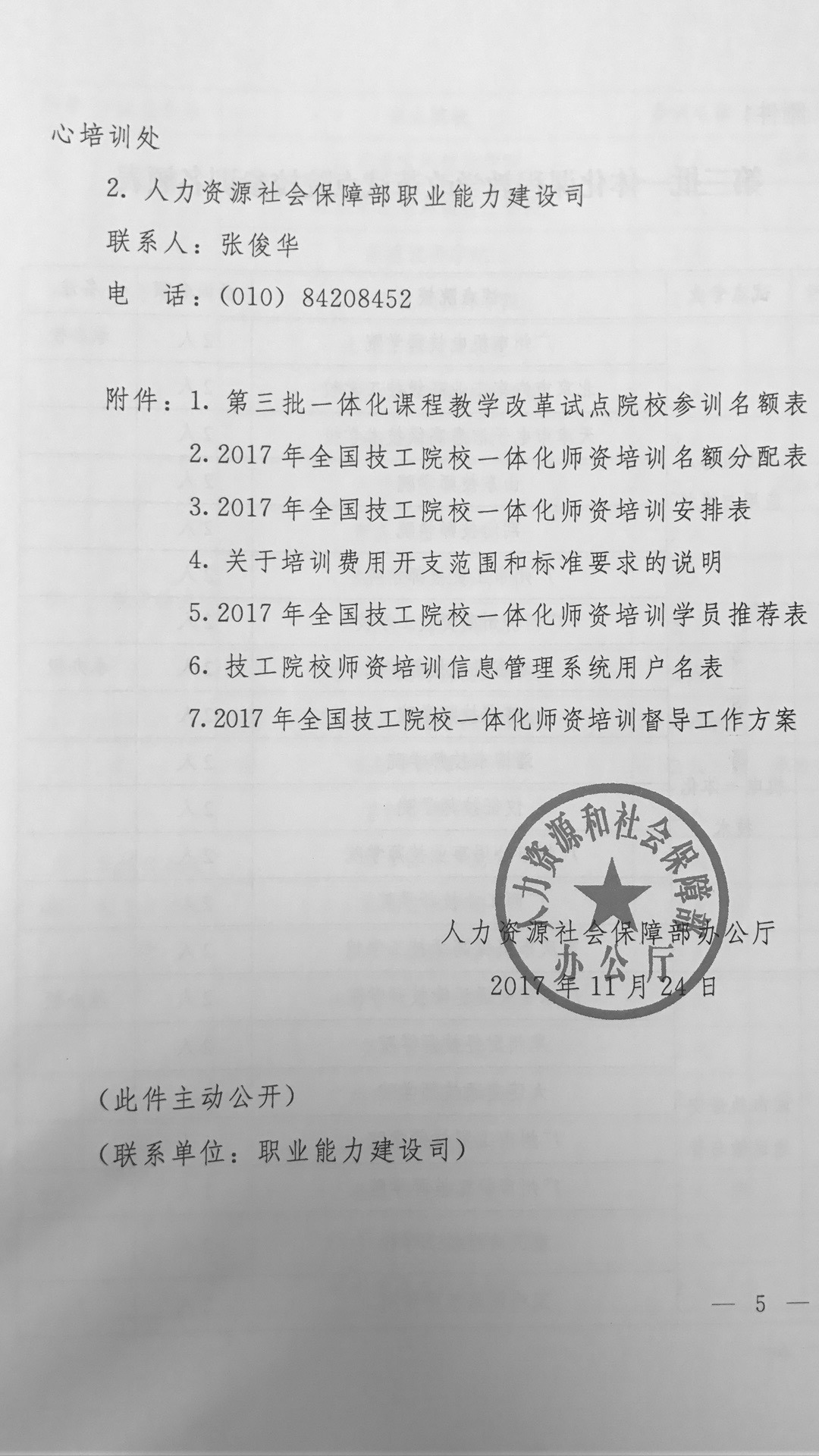 附件1第三批一体化课程教学改革试点院校参训名额表附件22017年全国技工院校一体化师资培训名额分配表2017年全国技工院校一体化师资培训名额分配表（续）附件32017年全国技工院校一体化师资培训安排表附件4关于培训费用开支范围和标准要求的说明根据《关于印发<中央和国家机关培训费管理办法>的通知》（财行〔2016〕540号）文件要求，本次师资培训所指培训费，是指各单位开展培训直接发生的各项费用支出，包括师资费、住宿费、伙食费、培训场地费、培训资料费、交通费以及其他费用。（一）师资费是指聘请师资授课发生的费用，包括授课老师讲课费、住宿费、伙食费、城市间交通费等。（二）住宿费是指参训人员及工作人员培训期间发生的租住房间的费用。（三）伙食费是指参训人员及工作人员培训期间发生的用餐费用。（四）培训场地费是指用于培训的会议室或教室租金。（五）培训资料费是指培训期间必要的资料及办公用品费。（六）交通费是指用于培训所需的人员接送以及与培训有关的考察、调研等发生的交通支出。（七）其他费用是指现场教学费、设备租赁费、文体活动费、医药费等与培训有关的其他支出。参训人员参加培训往返及异地教学发生的城市间交通费，按照中央和国家机关差旅费有关规定回单位报销。培训费（除师资费外）实行综合定额、分项核定、总额控制，各项费用之间可以调剂使用。本次师资培训综合定额标准上限是550元/人天，各单位应在该标准以内结算报销。师资费在综合定额标准外单独核算。（一）讲课费（税后）执行以下标准：副高级技术职称专业人员每学时最高不超过500元，正高级技术职称专业人员每学时最高不超过1000元，院士、全国知名专家每学时一般不超过1500元。讲课费按实际发生的学时计算，每半天最多按4学时计算。其他人员讲课费参照上述标准执行。同时为多班次一并授课的，不重复计算讲课费。（二）授课老师的城市间交通费按照中央和国家机关差旅费有关规定和标准执行，住宿费、伙食费按照本办法标准执行，原则上由培训举办单位承担。（三）培训工作确有需要从异地（含境外）邀请授课老师，路途时间较长的，经单位主要负责同志书面批准，讲课费可以适当增加。附件52017年全国技工院校一体化师资培训学员推荐表拟推荐培训专业：                  附件6技工院校师资培训信息管理系统用户名表注：1、系统网址：http://116.90.83.207:8088/TrainingInforMS/。2、登录密码默认设置为84661052 ，请各地管理员登录后尽快修改密码。附件72017年全国技工院校一体化师资培训督导工作方案为做好2017年一体化师资培训工作，请相关省（区、市）人力资源社会保障部门于12月份指派督导员对师资培训工作执行情况进行督导和评估。现将有关事项安排如下：一、工作内容（一）督导员工作内容1.认真阅读被督导单位《一体化师资培训项目申报书》，全面了解其工作安排情况。2.培训班开班前，对承担培训工作单位的教学场所、设备设施、师资配备、教材讲义及学员食宿安排等准备情况进行实地检查，确保培训工作顺利进行。3.培训班进行中，每期培训班现场听课不少于4课时，查看其是否按照《培训方案》要求和一体化教学模式组织教学，并填写《2017年全国技工院校一体化师资培训听课评价表》（附件1，以下简称“评价表”）；对学员考核等过程进行督导检查；收集教师及学员对《培训方案》意见和建议；指导培训单位加强质量管理，确保培训效果。4.每期培训班结束前，组织召开本期10名以上学员座谈会，了解学员对培训内容、组织管理的意见和建议；组织全体学员登录中国职业培训与技能鉴定服务网的“技工院校师资培训信息管理系统”，在网上填写《2017年全国技工院校一体化师资培训学员调查问卷》(附件2，以下简称“调查问卷”)，并进行汇总分析。督导员的用户名及密码见附件5。督导员登录后需要重置密码。5.每期培训班结束后，应填写一份《2017年全国技工院校一体化师资培训单位执行情况评分表》(附件3，以下简称“评分表”)，并对评分表中的培训过程、培训效果、管理服务和食宿安排四个项目的分值分别进行汇总。（二）承办培训单位工作内容1.严格按照《2017年全国技工院校一体化师资培训工作手册》和《培训服务合同》内容开展工作。2.为学员配发相关专业的讲义和一体化课程教材（工作页），同时为学员和授课教师配发《一体化课程规范开发技术规程（试行）》和《技工院校一体化教师标准（试行）》单行本。上述材料可向人力资源社会保障出版集团订购（出版社联系人：安波，电话：010-64961955）。3.配合督导员做好调查问卷填写工作，问卷信息由督导员收集汇总。4.配合督导员做好培训和管理服务等方面的质量评估工作。二、工作安排督导员与承办培训单位分工情况详见《2017年全国技工院校一体化师资培训督导工作安排》（附件4）。三、工作要求（一）请各位督导员认真阅读督导相关资料，做好督导评估工作准备，积极与培训单位进行沟通开展工作。（二）督导员要严格遵守督导纪律，认真执行督导任务。廉洁自律，不得接受培训单位的礼品和劳务费。督导工作结束后，督导员需向项目办提交督导工作报告。内容主要有：1.督导实施：开班前、培训中的督导情况；对培训机构的组织管理、课程实施和服务保障各环节给予客观评价。2.汇总学员座谈反映的信息，了解学员对师资培训需求。3.实事求是地提出存在的问题和工作建议。4.督导员须于2017年12月30日前将填写完成的评价表、调查问卷（请分班汇总数据）、评分表及督导工作报告寄至中国就业培训技术指导中心培训处。附件：1.2017年全国技工院校一体化师资培训听课评价表    2.2017年全国技工院校一体化师资培训学员调查问卷3.2017年全国技工院校一体化师资培训培训单位执行情况评分表4.督导员用户名表附件12017年全国技工院校一体化师资培训听课评价表培训机构名称：                 专业  第  期班填写说明：此表由质量督导员填写（每次一张），完成后将纸质文件按时间要求报技术指导中心。附件22017年全国技工院校一体化师资培训学员调查问卷填写说明:本问卷由质量督导员或培训单位组织全体学员登录技工院校师资培训信息管理系统填写。附件32017年全国技工院校一体化师资培训培训单位执行情况评分表培训机构名称  专业  第  期班填写说明：此表由质量督导员填写，完成后将纸质文件按时间要求报技术指导中心，作为对培训单位进行评估的重要依据。附件4督导员用户名表注：1.人力资源社会保障部技工院校师资培训信息管理系统本年度功能已开通，请登录http://116.90.83.207:8088/TrainingInforMS/，查询2017年技工院校一体化师资培训有关内容；2.各督导员的密码已经全部重置为84661052，请拿到用户名后，尽快修改各自的密码；3.最新通知、即时消息、报名情况等信息都将第一时间通过师资培训系统发布，请随时关注。序号试点专业试点院校参训名额备注01工业机器人应用与维护广州市机电技师学院2人承办校01工业机器人应用与维护北京市汽车工业高级技工学校2人01工业机器人应用与维护天津市电子信息高级技术学校2人01工业机器人应用与维护山东技师学院2人01工业机器人应用与维护荆门技师学院2人01工业机器人应用与维护广州市工贸技师学院2人01工业机器人应用与维护广西柳州商贸技工学校2人02机电一体化技术广东省机械技师学院2人承办校02机电一体化技术济宁技师学院2人02机电一体化技术淄博市技师学院2人02机电一体化技术仪征技师学院2人02机电一体化技术广州市公用事业技师学院2人02机电一体化技术广西工业技师学院2人02机电一体化技术重庆市机械高级技工学校2人03城市轨道交通运输与管理广东省交通运输技师学院2人承办校03城市轨道交通运输与管理郑州财经技师学院2人03城市轨道交通运输与管理大连交通技师学院2人03城市轨道交通运输与管理广州市工贸技师学院2人03城市轨道交通运输与管理广州市轻工技师学院2人03城市轨道交通运输与管理重庆建材技工学校2人03城市轨道交通运输与管理宝鸡铁路技师学院2人04电子商务江苏省常州技师学院2人承办校04电子商务北京市应用高级技工学校2人04电子商务承德技师学院2人04电子商务江苏省盐城技师学院2人04电子商务山东工程技师学院2人04电子商务广东省电子商务技师学院2人04电子商务清远市技师学院2人05现代物流东莞市技师学院2人承办校05现代物流青岛市技师学院2人05现代物流广州市交通技师学院2人05现代物流广西交通技师学院2人05现代物流重庆市机械高级技工学校2人05现代物流广东省交通运输技师学院2人06机械设备装配与自动控制成都市技师学院2人承办校06机械设备装配与自动控制首钢技师学院2人06机械设备装配与自动控制邢台技师学院2人06机械设备装配与自动控制芜湖技师学院2人06机械设备装配与自动控制山东工程技师学院2人06机械设备装配与自动控制济宁市工业技师学院2人06机械设备装配与自动控制楚雄技师学院2人07计算机应用与维修广州市轻工技师学院2人承办校07计算机应用与维修山西冶金技师学院2人07计算机应用与维修淄博市技师学院2人07计算机应用与维修广州市公用事业技师学院2人07计算机应用与维修海南省海口技师学院2人07计算机应用与维修四川矿产机电技师学院2人08建筑施工厦门技师学院2人承办校08建筑施工江苏省徐州技师学院2人08建筑施工镇江技师学院2人08建筑施工浙江建设技师学院2人08建筑施工德州市技师学院2人08建筑施工广东省城市建设高级技工学校2人08建筑施工重庆建筑高级技工学校2人08建筑施工山东省城市服务技术学院2人09电梯工程技术深圳技师学院2人承办校09电梯工程技术天津市劳动保障技师学院2人09电梯工程技术浙江建设技师学院2人09电梯工程技术茂名技师学院2人09电梯工程技术广州市机电技师学院2人09电梯工程技术云南省电子信息高级技工学校2人09电梯工程技术西安技师学院2人10食品加工与检验北京轻工技师学院2人10食品加工与检验北京市工业技师学院2人10食品加工与检验山东医药技师学院2人10食品加工与检验河南经济贸易高级技工学校2人10食品加工与检验中山市技师学院2人承办校10食品加工与检验广东省粤东高级技工学校2人10食品加工与检验广东省轻工业高级技工学校2人11机电设备安装与维修山东交通技师学院2人承办校11机电设备安装与维修北京市工业技师学院2人11机电设备安装与维修青岛市技师学院2人11机电设备安装与维修烟台市技师学院2人11机电设备安装与维修广西机电技师学院2人11机电设备安装与维修贵航高级技工学校2人12化工工艺山东化工技师学院2人承办校12化工工艺济宁技师学院2人12化工工艺菏泽化工高级技工学校2人12化工工艺广西工业技师学院2人12化工工艺四川化工高级技工学校2人12化工工艺云南省化工高级技工学校2人12化工工艺甘肃石化技师学院2人13工程机械运用与维修徐州工程机械技师学院2人承办校13工程机械运用与维修呼伦贝尔市高级技工学校2人13工程机械运用与维修浙江公路技师学院2人13工程机械运用与维修山东山推高级技工学校2人13工程机械运用与维修山东公路技师学院2人13工程机械运用与维修贵阳铁路高级技工学校2人13工程机械运用与维修云南交通技师学院2人14环境保护与检测北京市工业技师学院2人承办校14环境保护与检测北京市市政管理高级技术学校2人14环境保护与检测山东化工技师学院2人14环境保护与检测四川化工高级技工学校2人15新能源汽车检测与维修杭州技师学院2人承办校15新能源汽车检测与维修北京市公共交通高级技工学校2人15新能源汽车检测与维修北京市汽车工业高级技工学校2人15新能源汽车检测与维修大连交通技师学院2人15新能源汽车检测与维修江苏省盐城技师学院2人15新能源汽车检测与维修广州市交通技师学院2人15新能源汽车检测与维修广州市技师学院2人15新能源汽车检测与维修深圳技师学院2人16工业设计广州市工贸技师学院2人承办校16工业设计东莞市技师学院2人16工业设计惠州市技师学院2人16工业设计中山市技师学院2人16工业设计广州市机电技师学院2人17无人机应用技术山东技师学院2人承办校17无人机应用技术黑龙江技师学院2人17无人机应用技术浙江省平湖高级技工学校2人17无人机应用技术芜湖技师学院2人17无人机应用技术陕西工程科技高级技工学校2人合计合计合计222人专   业省   份名   额合计工业机器人应用与维护机电一体化技术城市轨道交通运输与管理电子商务现代物流机械设备装配与自动控制计算机应用与维修建筑施工北  京4天  津41河  北811111山  西311内蒙古31辽  宁11111111吉  林4黑龙江711江  苏2211212212浙  江16111121安  徽911111福  建111111111江  西5111山  东3311122221河  南1511111111湖  北811111湖  南11111111广  东3621235121广  西511海  南3重  庆7111四  川12111111贵  州6111云  南13111111陕  西12121111甘  肃21青  海2宁  夏31新  疆1111新疆兵团2总计2881616161618161814专  业省  份名  额电梯工程技术食品加工与检验机电设备安装与维修化工工艺工程机械运用与维修环境保护与检测新能源汽车检测与维修工业设计无人机操控技术北  京121天  津111河  北111山  西1内蒙古11辽  宁1211吉  林1111黑龙江11111江  苏1111411浙  江11151安  徽1111福  建1111江  西11山  东122426121河  南1111111湖  北111湖  南11111广  东1321192广  西111海  南111重  庆13四  川111111贵  州12云  南111121陕  西11111甘  肃1青  海11宁  夏11新  疆31212新疆兵团11总计161618161622142020序号报到日期培训时间专业名称培训单位及地址联系人及电话112月13日14日-22日工业机器人应用与维护广州市机电技师学院，广东省广州市白云区槎头西洲北路148号叶锦斌，18926188482229764464@qq.com212月15日16日-24日机电一体化技术广东省机械技师学院，广东省广州市白云区江高镇松岗街193号陈令平，1353892037978418559@qq.com312月13日14日-22日城市轨道交通运输与管理广东省交通运输技师学院， 广东省广州市天河区华美路28号郭英明，15913124958184418630@qq.com412月13日14日-22日电子商务江苏省常州技师学院，江苏省常州市新北区嫩江路８号关井春，13961135057179474432@qq.com512月12日13日-21日现代物流东莞市技师学院，广东省东莞市横沥职教城江燕英，15920603861492081241@qq.com612月6日7日-15日机械设备装配与自动控制成都市技师学院，四川省成都市郫都区红光镇港通北三路1899号段昌东，13881806573253938011@qq.com712月10日11日-19日计算机应用与维修广州市轻工技师学院，广东省广州市海珠区滨江中路272号梁庆枫，189288289533343559@qq.com812月13日14日-22日建筑施工厦门技师学院，福建省厦门市翔安区文勤路8号苏建斌，13696936672510807920@qq.com912月11日12日-20日电梯工程技术深圳技师学院，广东省深圳市龙岗区五联社区将军帽路1号闫丽莉，13632602530763473104@qq.com1012月19日20日-28日食品加工与检验中山技师学院，广东省中山市黄圃镇横石路雷三元，13528252029    373930625@qq.com1112月17日18日-26日机电设备安装与维修山东交通技师学院，山东省临沂市罗庄区临工大桥西首北300米公茂金，13468199106gongmaojin2006@126.com1212月17日18日-26日化工工艺山东化工技师学院，山东省滕州市学院路2036号徐志勤，13863291871exuzhiqin@126.com1312月18日19日-27日工程机械运用与维修徐州工程机械技师学院，江苏省徐州市高新区珠江东路26号蒋炜，136452227371906981988@qq.com1412月17日18日-26日环境保护与检测北京市工业技师学院，北京市朝阳区化工路51号娄玉飞，13811019557song_lou@126.com1512月17日18日-26日新能源汽车检测与维修杭州技师学院，浙江省杭州市桐庐县桐君街道坞泥口马良永，139898473541047083975@qq.com1612月8日9日-17日工业设计广州市工贸技师学院，广东省广州市白云区机场路2636号伍尚勤，13512769118751644560@qq.com1712月13日14日-22日无人机应用技术山东技师学院，山东省济南市经十东路2号张兆阳，13305316316zzyang34@163.com姓  名姓  名性  别出生年月日出生年月日2寸免冠白底照片民  族民  族文化程度职业教育教龄职业教育教龄2寸免冠白底照片工作单位工作单位所教专业2寸免冠白底照片教师职称等级教师职称等级评聘时间2寸免冠白底照片职业资格证书职业资格证书（包括职业/工种、等级、证书编号）（包括职业/工种、等级、证书编号）（包括职业/工种、等级、证书编号）（包括职业/工种、等级、证书编号）（包括职业/工种、等级、证书编号）（包括职业/工种、等级、证书编号）（包括职业/工种、等级、证书编号）手  机手  机身份证号码身份证号码个人基本情况（包括教学科研、培训进修以及承担一体化课程教学等方面的基本情况）（包括教学科研、培训进修以及承担一体化课程教学等方面的基本情况）（包括教学科研、培训进修以及承担一体化课程教学等方面的基本情况）（包括教学科研、培训进修以及承担一体化课程教学等方面的基本情况）（包括教学科研、培训进修以及承担一体化课程教学等方面的基本情况）（包括教学科研、培训进修以及承担一体化课程教学等方面的基本情况）（包括教学科研、培训进修以及承担一体化课程教学等方面的基本情况）（包括教学科研、培训进修以及承担一体化课程教学等方面的基本情况）院校推荐意见     公 章：                                         　 年   月    日     公 章：                                         　 年   月    日     公 章：                                         　 年   月    日     公 章：                                         　 年   月    日     公 章：                                         　 年   月    日     公 章：                                         　 年   月    日     公 章：                                         　 年   月    日     公 章：                                         　 年   月    日序号用户用户名序号用户用户名1北京beijing16湖北hubei2天津tianjin17湖南hunan3河北hebei18广东guangdong4山西shanxi19广西guangxi5内蒙古neimenggu20海南hainan6辽宁liaoning21重庆chongqing7吉林jilin22四川sichuan8黑龙江heilongjiang23贵州guizhou9江苏jiangsu24云南yunnan10浙江zhejiang25陕西shaanxi11安徽anhui26甘肃gansu12福建fujian27青海qinghai13江西jiangxi28宁夏ningxia14山东shandong29新疆xinjiang15河南henan30新疆兵团bingtuan授课教师姓名授课教师姓名教学项目名称课时辅导教师姓名辅导教师姓名听课时间课时评价项目评价要点评价要点评价要点分值分值分值分值分值分值得分评价项目评价要点评价要点评价要点543211得分教学内容教学目标明确、具体、合理。教学目标明确、具体、合理。教学目标明确、具体、合理。教学内容培养方案撰写认真详实，教学内容丰富恰当。培养方案撰写认真详实，教学内容丰富恰当。培养方案撰写认真详实，教学内容丰富恰当。教学过程严格按照培训方案有条不紊地组织教学活动，时间安排合理。严格按照培训方案有条不紊地组织教学活动，时间安排合理。严格按照培训方案有条不紊地组织教学活动，时间安排合理。教学过程语言生动，教学媒体使用恰当，实训操作规范。语言生动，教学媒体使用恰当，实训操作规范。语言生动，教学媒体使用恰当，实训操作规范。教学过程教学方法合理，教学方式灵活，引导学员主动参与、多维思考、积极实践，教师能对学员提出的问题给予及时正确的反馈和解答。教学方法合理，教学方式灵活，引导学员主动参与、多维思考、积极实践，教师能对学员提出的问题给予及时正确的反馈和解答。教学方法合理，教学方式灵活，引导学员主动参与、多维思考、积极实践，教师能对学员提出的问题给予及时正确的反馈和解答。教学过程积极与其他教师配合，有效发挥教师团队作用。积极与其他教师配合，有效发挥教师团队作用。积极与其他教师配合，有效发挥教师团队作用。教学效果评价指标可测量，评价方式合理，评价结果有记录。评价指标可测量，评价方式合理，评价结果有记录。评价指标可测量，评价方式合理，评价结果有记录。教学效果教学效果好，学员达到教学目标要求。教学效果好，学员达到教学目标要求。教学效果好，学员达到教学目标要求。评价结论：评价结论：评价结论：评价结论：评价结论：评价结论：评价结论：评价结论：评价结论：评价结论：评价结论：督导员签字：年  月   日督导员签字：年  月   日督导员签字：年  月   日督导员签字：年  月   日督导员签字：年  月   日督导员签字：年  月   日督导员签字：年  月   日督导员签字：年  月   日督导员签字：年  月   日督导员签字：年  月   日督导员签字：年  月   日评价项目序号评价内涵与标准评价内涵与标准评价内涵与标准评价内涵与标准分值学员评分培训过程（45分）1认真执行培训方案，总课时不少于112课时；认真执行培训方案，总课时不少于112课时；认真执行培训方案，总课时不少于112课时；认真执行培训方案，总课时不少于112课时；5分培训过程（45分）2教学准备充分，教案撰写、课件制作认真；教学准备充分，教案撰写、课件制作认真；教学准备充分，教案撰写、课件制作认真；教学准备充分，教案撰写、课件制作认真；5分培训过程（45分）3教学模式新颖实用，教学方法恰当合理；教学模式新颖实用，教学方法恰当合理；教学模式新颖实用，教学方法恰当合理；教学模式新颖实用，教学方法恰当合理；5分培训过程（45分）4培训过程突出以学员为中心；培训过程突出以学员为中心；培训过程突出以学员为中心；培训过程突出以学员为中心；5分培训过程（45分）5授课教师能正确讲解和示范一体化课程教学的组织实施，并有效指导学员提高一体化课程教学能力。授课教师能正确讲解和示范一体化课程教学的组织实施，并有效指导学员提高一体化课程教学能力。授课教师能正确讲解和示范一体化课程教学的组织实施，并有效指导学员提高一体化课程教学能力。授课教师能正确讲解和示范一体化课程教学的组织实施，并有效指导学员提高一体化课程教学能力。5分培训过程（45分）6考核评价方案科学合理，考核过程公平、公正；考核评价方案科学合理，考核过程公平、公正；考核评价方案科学合理，考核过程公平、公正；考核评价方案科学合理，考核过程公平、公正；5分培训过程（45分）7教师团队结构合理，团结协作，能满足学员培训需求；教师团队结构合理，团结协作，能满足学员培训需求；教师团队结构合理，团结协作，能满足学员培训需求；教师团队结构合理，团结协作，能满足学员培训需求；5分培训过程（45分）8教学环境满足一体化教学场所需要，实训工位与设备设施符合培训要求，安全环保符合要求；教学环境满足一体化教学场所需要，实训工位与设备设施符合培训要求，安全环保符合要求；教学环境满足一体化教学场所需要，实训工位与设备设施符合培训要求，安全环保符合要求；教学环境满足一体化教学场所需要，实训工位与设备设施符合培训要求，安全环保符合要求；5分培训过程（45分）9及时提供培训大纲、讲义或教材（包括电子文档），讲义或教材结构合理；及时提供培训大纲、讲义或教材（包括电子文档），讲义或教材结构合理；及时提供培训大纲、讲义或教材（包括电子文档），讲义或教材结构合理；及时提供培训大纲、讲义或教材（包括电子文档），讲义或教材结构合理；5分培训效果（30分）1加深了学员对一体化课程教学改革理念的理解；加深了学员对一体化课程教学改革理念的理解；加深了学员对一体化课程教学改革理念的理解；加深了学员对一体化课程教学改革理念的理解；6分培训效果（30分）2深化了学员对一体化课程标准的理解和运用；深化了学员对一体化课程标准的理解和运用；深化了学员对一体化课程标准的理解和运用；深化了学员对一体化课程标准的理解和运用；6分培训效果（30分）3提高了一体化课程的教学设计能力；提高了一体化课程的教学设计能力；提高了一体化课程的教学设计能力；提高了一体化课程的教学设计能力；6分培训效果（30分）4提高了一体化课程教学组织和实施能力；提高了一体化课程教学组织和实施能力；提高了一体化课程教学组织和实施能力；提高了一体化课程教学组织和实施能力；6分培训效果（30分）5提高了教学质量监控和课程评价能力；提高了教学质量监控和课程评价能力；提高了教学质量监控和课程评价能力；提高了教学质量监控和课程评价能力；6分培训效果（30分）您最满意的教师是您最满意的教师是您最不满意的教师是管理服务（25分）1学校重视，行政、教学和后勤部门共同配合协调本项目工作学校重视，行政、教学和后勤部门共同配合协调本项目工作学校重视，行政、教学和后勤部门共同配合协调本项目工作学校重视，行政、教学和后勤部门共同配合协调本项目工作5分管理服务（25分）2广泛宣传培训班管理制度，并认真执行广泛宣传培训班管理制度，并认真执行广泛宣传培训班管理制度，并认真执行广泛宣传培训班管理制度，并认真执行5分管理服务（25分）3食宿方便，安全卫生食宿方便，安全卫生食宿方便，安全卫生食宿方便，安全卫生5分管理服务（25分）4班主任主动服务，热情周到，了解学员需求，出现问题及时解决班主任主动服务，热情周到，了解学员需求，出现问题及时解决班主任主动服务，热情周到，了解学员需求，出现问题及时解决班主任主动服务，热情周到，了解学员需求，出现问题及时解决5分管理服务（25分）5组织学员开展多种形式的沟通交流活动，并建立MSN或QQ群等联系方式组织学员开展多种形式的沟通交流活动，并建立MSN或QQ群等联系方式组织学员开展多种形式的沟通交流活动，并建立MSN或QQ群等联系方式组织学员开展多种形式的沟通交流活动，并建立MSN或QQ群等联系方式5分总    计总    计总    计总    计总    计总    计100分培训专业培训专业培训专业学员数项目序号序号评价内容评价内容分值得分培训过程（45分）11认真执行教学计划，确保实现培训目标认真执行教学计划，确保实现培训目标8分培训过程（45分）22突出学员的主体作用，注重提高学员一体化教学能力突出学员的主体作用，注重提高学员一体化教学能力8分培训过程（45分）33教学条件满足培训方案要求和教学需要教学条件满足培训方案要求和教学需要8分培训过程（45分）44教学手段新颖实用，运用恰当合理教学手段新颖实用，运用恰当合理5分培训过程（45分）55及时提供培训大纲、讲义或教材，且结构合理，内容先进及时提供培训大纲、讲义或教材，且结构合理，内容先进5分培训过程（45分）66建立安全责任制，并认真执行建立安全责任制，并认真执行5分培训过程（45分）77考核过程严格，评价标准公平考核过程严格，评价标准公平6分教师情况（35分）88师资配备符合培训方案要求师资配备符合培训方案要求7分教师情况（35分）99教师团队团结协作，满足学员培训需求教师团队团结协作，满足学员培训需求7分教师情况（35分）1010教学准备充分，教案撰写、课件制作认真教学准备充分，教案撰写、课件制作认真7分教师情况（35分）1111认真填写培训过程的各项记录，资料完整有序认真填写培训过程的各项记录，资料完整有序7分教师情况（35分）1212教学过程注意调动学员积极性，培训效果好教学过程注意调动学员积极性，培训效果好7分管理服务（20分）1313学校重视，行政、教学和后勤部门共同配合协调本项目工作学校重视，行政、教学和后勤部门共同配合协调本项目工作5分管理服务（20分）1414有配套的管理制度并广而告之，有应对突发情况的工作预案有配套的管理制度并广而告之，有应对突发情况的工作预案5分管理服务（20分）1515精心为学员提供安全卫生、方便的食宿条件精心为学员提供安全卫生、方便的食宿条件5分管理服务（20分）1616积极与学员沟通，了解学员需求，及时解决出现的问题积极与学员沟通，了解学员需求，及时解决出现的问题5分总分总分总分总分总分100分汇总学员问卷数据汇总学员问卷数据学员调查问卷“培训过程”项平均分：分学员调查问卷“培训过程”项平均分：分学员调查问卷“培训过程”项平均分：分收集本期学员调查问卷份收集本期学员调查问卷份汇总学员问卷数据汇总学员问卷数据学员调查问卷“培训效果”项平均分：分学员调查问卷“培训效果”项平均分：分学员调查问卷“培训效果”项平均分：分收集本期学员调查问卷份收集本期学员调查问卷份汇总学员问卷数据汇总学员问卷数据学员调查问卷“管理服务”项平均分：分学员调查问卷“管理服务”项平均分：分学员调查问卷“管理服务”项平均分：分收集本期学员调查问卷份收集本期学员调查问卷份对本期培训班总体评价对本期培训班总体评价督导员督导员督导员年月日年月日年月日年月日序号督导员用户用户名1工业机器人应用与维护-广东ddgd012机电一体化技术-广东ddgd023城市轨道交通运输与管理-广东ddgd034电子商务-江苏ddjs015现代物流-广东ddgd046机械设备装配与自动控制-四川ddsc017计算机应用与维修-广东ddgd058建筑施工-福建ddfj019电梯工程技术-广东ddgd0610食品加工与检验-广东ddgd0711机电设备安装与维修-山东ddsd0112化工工艺-山东ddsd0213工程机械运用与维修-江苏ddjs0214环境保护与检测-北京ddbj0115新能源汽车检测与维修-浙江ddzj0116工业设计-广东ddgd0817无人机应用技术-山东ddsd03